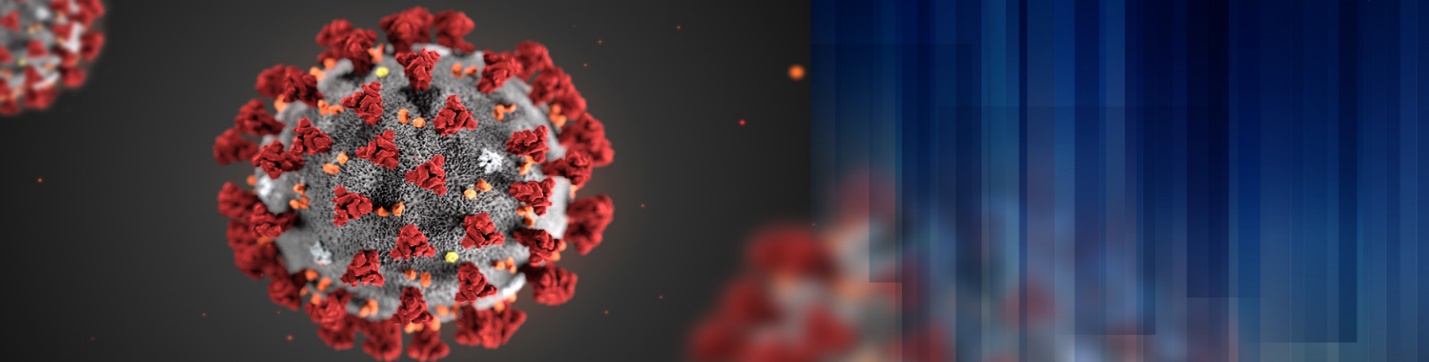 PLEASE DO NOT ENTER If you have tested POSITIVE, Waiting for the test, or in CONTACT with patient with Covid-19Upon your arrival to our office, We kindly ask that you to use the HAND SANITIZER we have provided.Please DISINFECT YOUR HANDS prior to using any pens to fill out any documents we may need from you.If using the restroom or existing and reentering our office , we ask that you use the HAND SANITIZER provided upon  reentry.In order to practice proper SOCIAL DISTANCING, We will be refraining from engaging unnecessary close contact, including handshaking, as a means of decreasing possible transmission of theCovid-19.Due to current situation, SOCIAL DISTANCING and SPACE LIMITATION,FAMILY MEMBERS are NOT allowed in the office (waiting area and/ operatory rooms). We apologize for any inconvenienceCOVID-19 Pandemic Dental Treatment Consent Form
I, _____________________, knowingly and willingly consent  to have dental treatment completed during the COVID-19 pandemic. I understand the COVID-19 virus has a long incubation period during which carriers of the virus may not show symptoms and still be highly contagious. It is impossible to determine who has it and who does not, given the current limits in virus testing. Dental procedures create water spray, which is how the disease is spread. The ultra-fine nature of the spray can linger in the air for minutes to sometimes hours, which can transmit the COVID-19 virus. 
_____ - I understand that due to the frequency of visits of other dental patients, the characteristics of dental procedures, that I have an elevated risk of contracting the virus simply by being in a dental office. ______ - I have been made aware of the CDC, ADA, VDA guidelines that under the current pandemic all non-urgent dental care is not recommended. Dental visits should be limited to the treatment of pain, infection, conditions that significantly inhibit normal operation of teeth and mouth and issues that may cause anything listed above within the next 3-6 months. ______ - I confirm I am seeking for my dental treatment during the COVID-19 pandemic. ______ - I confirm that I am NOT presenting any of the following symptoms of COVID-19 listed below.NOTE: If you, family member or any person you in contact with tested positive or waiting for the test we will need NEGATIVE confirmation result in order to serve you.
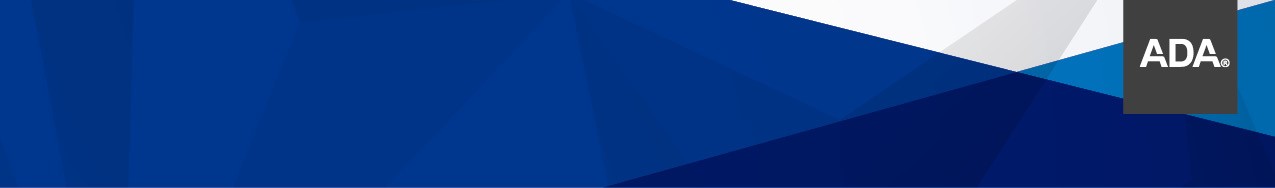 Patient Name: ---------------------------------------------------------------------There will be an additional $10 cost due to the expense of extra PPE and safety equipmentPrint Name: __________________Signature:    __________________Date: ________________PRE-APPOINTMENT PRE-APPOINTMENT IN-OFFICE Date: Date: Date: Do you/they have fever or have you/they felt hot or feverish recently (14-21 days)?Yes     NoYes     NoAre you/they having shortness of breath or other difficulties breathing? Yes     NoYes     NoDo you/they have a cough? Yes     NoYes     NoAny other flu-like symptoms, such as gastrointestinal upset, headache or fatigue? Yes     NoYes     NoHave you/they experienced recent loss of taste or smell? Yes     NoYes     NoAre you/they tested positive, in contact with any confirmed COVID-19 positive patients, or in-process for getting result of the test? Patients who are well but who have a sick family member at home with COVID-19 should consider postponing elective treatment.Yes     NoYes     NoIs your/their age over 60? Yes     NoYes     NoDo you/they have heart disease, lung disease, kidney disease, diabetes or any auto-immune disorders? Yes     NoYes     NoHave you/they traveled in the past 14 days to any regions affected by COVID-19? (as relevant to your location) Yes     NoYes     No